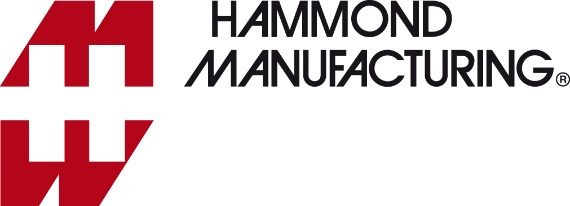 Informazioni per la stampaRilasciato il 2 luglio 2020Per scaricare un’immagine con qualità di stampa di 300 dpi,visitare il sito parkfield.co.uk/hammond/1597din-print.jpgPer scaricare un file Word del testo, visitare il sito parkfield.co.uk/hammond/1597din-it.docx Per visualizzare tutte le informazioni di Hammond Electronics per la stampa,visitare il sito parkfield.co.uk/hammond/Alloggiamenti per guide DIN HammondHammond Electronics ha annunciato il lancio della sua famiglia 1597DIN di alloggiamenti in plastica ritardanti di fiamma secondo normativa UL94-V0 ideali per il montaggio di guide DIN da 35 mm conformi alla norma IEC/EN 60715 per applicazioni quali apparecchiature di controllo industriale, automazione, gestione e monitoraggio delle attrezzature, controllori di ventilazione e condizionamento (HVAC) e apparati IoT distribuiti. La famiglia consta inizialmente di quattro dimensioni: 2, 4, 6 e 9 moduli standard di 17,5 mm di larghezza. Tutte le dimensioni hanno due posizioni di montaggio per le morsettiere, massimizzando la disponibilità I/O e dando spazio a un'espansione futura, se necessaria. Il corpo presenta due scanalature per il montaggio orizzontale di PCB e due distanziatori sulla base per il montaggio di componenti o circuiti stampati. Copri-morsetti semplici, forati, a espulsione e a fessura sono forniti separatamente e possono essere combinati nei corpi a seconda delle necessità. Una scatola di comando compatta alta in policarbonato (larghezza di 22,5 mm, profondità di 118 mm e altezza di 90 mm), progettata principalmente per alloggiare PCB, presenta pareti ventilate e un pannello anteriore sagomato.Tutte le unità possono essere montate a scatto senza l'ausilio di attrezzi e offrono uno smontaggio altrettanto semplice per favorire l'accesso ai componenti interni o ai PCB in caso di necessità. I corpi sono ventilati sulle superfici superiore e inferiore e includono un incavo nel pannello anteriore per il montaggio di etichette di identificazione o altri elementi grafici.Le basi sono stampate in PPO (ossido di polifenilene) grigio scuro con una clip di montaggio per guida DIN in polistirene, mentre il corpo dell'alloggiamento principale è in policarbonato grigio chiaro (RAL 7035).*** Fine: testo 270 parole ***Note per i redattori.Per ulteriori informazioni, contattare:Justin ElkinsHammond Electronics Limited1 Onslow CloseKingsland Business ParkBasingstokeRG24 8QLTel.: + 44 1256 812812Fax: + 44 1256 332249sales@hammondmfg.euwww.hammondmfg.comContatto dell’agenzia:	Nigel May	Parkfield Communications LimitedParkfield HouseDamerhamHantsSP6 3HQTel.: + 44 1725 518321nigel.may@parkfield.co.ukwww.parkfield.co.ukHammond è uno dei principali produttori mondiali di involucri di piccole dimensioni in plastica, pressofusi e in metallo, destinati ai settori dell’elettronica, dell’elettricità e a quelli connessi.